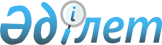 Назначение общественного сервитута оРешение акима сельского округа Суттикудык Жанакорганского района Кызылординской области от 30 января 2023 года N 3-Ш
      На основании статей 17, 69 Кодекса Республики Казахстан "Земельный кодекс Республики Казахстан", Закона Республики Казахстан "О местном государственном управлении и самоуправлении в Республике Казахстан" и письма-сообщения коммунального государственного учреждения "Отдел жилищно-коммунального хозяйства, пассажирского транспорта и автомобильных дорог Жанакорганского района" от 27 января 2023 года № 02-7/49 ПОСТАНОВЛЯЕТ:
      1. По проекту строительства инженерно-коммуникационной инфраструктуры (электрических сетей) жилищного хозяйства в селе Суттикудык Кызылординской области, Жанакорганского района, Суттикудыкского сельского округа земельные участки переданы в коммунальное государственное учреждение "Отдел жилищно-коммунального хозяйства, пассажирского транспорта и автомобильных дорог Жанакорганского района" (городов, сел и сельских поселений) земли, без изъятия ее у собственников и землепользователей, установить общественный сервитут сроком на (пять) лет до 26 января 2028 года на земельный участок общей площадью 8,1452 га на 18 улицах, расположенных в селе Суттикудык Суттикудыкского сельского округа.
      2. Использование земельных участков по проекту строительства инженерно-коммуникационной инфраструктуры (линии электропередачи) жилого сектора в Суттикудыкском сельском округе Кызылординской области, Жанакорганском районе, селе Суттикудык соответствует требованиям законодательства Республики Казахстан при эксплуатации и восстановлении поврежденные участки после операции..
      3. Коммунальное государственное учреждение "Отдел земельных отношений Жанакорганского района" обеспечить принятие иных мер, вытекающих из настоящего решения.
      4. Настоящее решение вступает в силу со дня его официального опубликования. Перечень улиц, на которых осуществлятся строительство инжерно-коммуникационной инфраструктуры жилищного хозяйства (электрических сетей ) в Суттикудыкском сельском округе.
					© 2012. РГП на ПХВ «Институт законодательства и правовой информации Республики Казахстан» Министерства юстиции Республики Казахстан
				
      Аким Суттикудыкского сельского округа 

М.Абдуллаев
Аким Суттикудыкского сельского округа
"30" январь 20203 год
№ 3-Р в дополнение к решению
п/н
Названия улиц
длина
объем
1
Д. Конаев
1371 м
0,5484
2
М. Жандарбеков
938 м
0,3752
3
К. Аманжолов
1439 м
0,5756
4
Б. Аралбаев
760 м
0,3040
5
Ы. Алтынсарин
1484 м
0,5936
6
А. Иманов
1459 м
0,5836
7
Ш. Исакулы
707 м
0,2828
8
А. Кунанбаев
921 м
0,3684
9
Т. Исламов
893 м
0,3572
10
А. Молдагулова
1235 м
0,4940
11
Ш. Торгаев
661 м
0,2644
12
Ш. Торгаев -2
933 м
0,3732
13
О. Танатаров
2188 м
0,8752
14
М. Маметова
330 м
0,1320
15
С. Кожанов
761 м
0,3044
16
М. Макатаев
1417 м
0,5668
17
С. Сапарбеков
1051 м
0,4204
18
А. Бектибаев
1815 м
0,7260